Peña TEN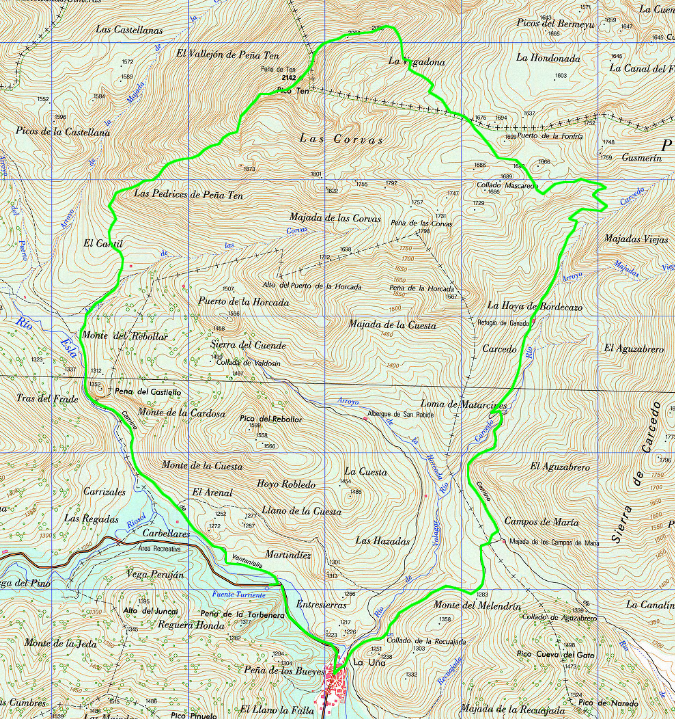 Pico YORDAS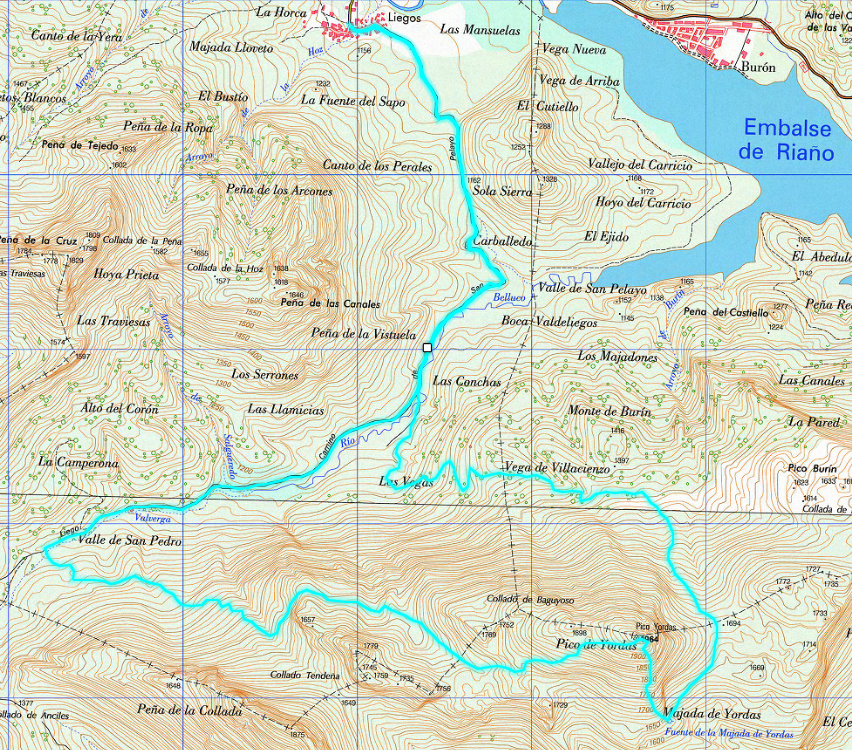 